Hankook levert UHP-banden met doorontwikkelde „sound absorber®“-technologie voor de nieuwe Opel InsigniaVoor de nieuwe Opel Insignia heeft autofabrikant Opel de Ventus S1 evo², de Ultra-High-Performance-band van Hankook als af fabriek gemonteerde band gekozen. De sportieve en comfortabele high end-band wordt met de nieuwste „sound absorber®“-technologie af fabriek op de 18”-velg van de Opel Insignia van de tweede generatie gemonteerd.Neu-Isenburg, Duitsland, 12 september 2017 ‒ Premium bandenfabrikant Hankook levert de af fabriek gemonteerde banden voor zowel de Opel Insignia Grand Sport Limousine als de Sports Tourer Kombi. Het 2017-model wordt als optie o.a. af fabriek voorzien van de Ultra-High-Performance-band Ventus S1 evo², in de maat 245/45 R18 96W, die reeds van de doorontwikkelde „sound absorber®“-technologie is voorzien.Het tot 260 pk sterke, sportief-elegante vlaggeschip van Opel staat voor rijgenot zonder aan comfort in te hoeven leveren. Dit fundamentele karakter moet ook door de bandenkeuze worden uitgedragen. Daarom hebben de ingenieurs van Hankook een band ontwikkeld, die volledig aan de sportiviteit van de Opel Insignia tegemoet komt. Het geoptimaliseerde, stroeve silica-loopvlakmengsel zorgt voor een gereduceerde rolweerstand en draagt daarmee bij aan een betere ecobalans. De vooruitstrevende technologie van de band met het lichte karkas zorgt onder alle omstandigheden voor het best mogelijke contact van de band met de ondergrond. Het innovatieve, op de DTM geïnspireerde 3-laags blokontwerp zorgt met de speciale, trapsgewijze plaatsing van de buitenste ribbenblokken gedurende de gehele levensduur van de band voor optimale grip en genereert daardoor veel tractie en remvermogen. Zowel op natte als op droge wegen.Om het geluid in het interieur nog verder te optimaliseren en zo de comforteigenschappen van de Opel Insignia te verbeteren, hebben de Hankook-ontwikkelaars gebruik gemaakt van de door het bedrijf zelf ontwikkelde „fluisterbanden“-technologie „sound absorber®“. Daarbij wordt een speciale plaat van polyurethaan schuim aan de binnenkant van het loopvlak aangebracht, die voorkomt dat er lawaai binnenin de band ontstaat. Met de Ventus S1 evo² heeft Opel een band gekozen die een groot veercomfort, heel weinig rolgeluid en verminderde rolweerstand combineert. Zoals gebruikelijk bij Hankook, hebben bij de ontwikkeling ook hier de veiligheidseigenschappen voortdurend op de voorgrond gestaan. Daarom beschikt de band onder andere over verbrede profielgroeven en daarmee verbonden aquaplaning-eigenschappen evenals heel veel grip, zowel op natte als op droge wegen. Hankook ®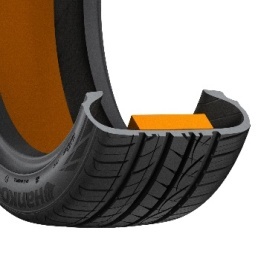 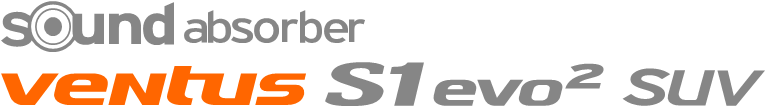 De „sound absorber®“-technologie van Hankook voor de Ventus S1 evo2:Gepatenteerde technologie voor het dempen van het geluidGereduceerde resonantie aan de binnenkant van de band door een speciale lichte schuimplaat.De rijeigenschappen van de band blijven onveranderd.Over HankookAls een van de vijf grootste bandenproducenten wereldwijd vervaardigt Hankook innovatieve, high performance radiaalbanden voor het premium segment voor auto's, SUV's, terreinwagens, lichte vrachtwagens, campers, vrachtwagens en bussen evenals voor de autosport (racecircuit/ rally).Hankook investeert voortdurend in onderzoek en ontwikkeling om haar klanten steeds de hoogste kwaliteit in combinatie met technologische uitmuntendheid te bieden. In vijf ontwikkelingscentra en zeven grote fabrieken wereldwijd ontwikkelt en produceert de onderneming bandoplossingen, die specifiek zijn afgestemd op de wensen en eisen van de regionale markten. In Europa vindt de bandontwikkeling voor de lokale markten en eerste montage plaats in overeenstemming met de toonaangevende Europese autofabrikanten in het Hankook-technologie-centrum in Hannover/Duitsland. De banden worden onder andere geproduceerd in de ultra-moderne Europese fabriek van de onderneming in Rácalmás/ Hongarije, die in 2007 werd ingewijd en voortdurend uitgebreid wordt. Momenteel produceren meer dan 3.000 medewerkers tot 19 miljoen banden per jaar voor personenauto's, SUV's en lichte vrachtwagens.Het Europese en Duitse hoofdkwartier van de bandenfabrikant is gevestigd in Neu-Isenburg in de buurt van Frankfurt am Main. In Europa heeft Hankook extra kantoren in het Verenigd Koninkrijk, Frankrijk, Italië, Spanje, Nederland, Hongarije, de Tsjechische Republiek, Rusland, Turkije, Zweden en Polen. Hankook banden worden rechtstreeks via regionale distributeurs in andere Europese landen verkocht. Wereldwijd biedt de onderneming werk aan 22.000 mensen en levert haar producten in meer dan 180 landen. Toonaangevende autofabrikanten vertrouwen bij de eerste montage op banden van Hankook. Ongeveer 30 procent van de wereldwijde omzet van de onderneming is afkomstig uit Europa en het Gemenebest van Onafhankelijke Staten.Verdere informatie vindt u via www.hankooktire-press.com of www.hankooktire-eu.comContact:Hankook Tire Europe GmbH | Corporate Communications Europe/CIS | Siemensstr. 14, 63263 Neu-Isenburg | GermanyContact:Hankook Tire Europe GmbH | Corporate Communications Europe/CIS | Siemensstr. 14, 63263 Neu-Isenburg | GermanyContact:Hankook Tire Europe GmbH | Corporate Communications Europe/CIS | Siemensstr. 14, 63263 Neu-Isenburg | GermanyContact:Hankook Tire Europe GmbH | Corporate Communications Europe/CIS | Siemensstr. 14, 63263 Neu-Isenburg | GermanyFelix KinzerDirectortel.: +49 (0) 61 02 8149 – 170f.kinzer@hankookreifen.deLarissa BüschPublic Relationstel.: +49 (0) 6102 8149 – 171l.buesch@hankookreifen.deYara WillemsPublic Relationstel.: +49 (0) 6102 8149 – 172y.willems@hankookreifen.de